7 апреля – День Здоровья Вместе со всей страной в Мозжухинской школе 7 апреля был организован День Здоровья. На уроках проведены информационные пятиминутки о влияние на здоровье различных факторов. Например: «Знаете - ли, вы, в чем разница между занятиями  спортом и физ.культурой?», «Что вреднее: кофе или чай?», «Солярий –это польза или вред?». В школьной столовой на перемене можно было выпить чай с полезными травами, такими как душица, зверобой, мелисса. На 4 и 5 уроках все желающие могли поучаствовать в состязаниях «Рекорды Дня Здоровья». Напрыгать максимальное количество раз на скакалке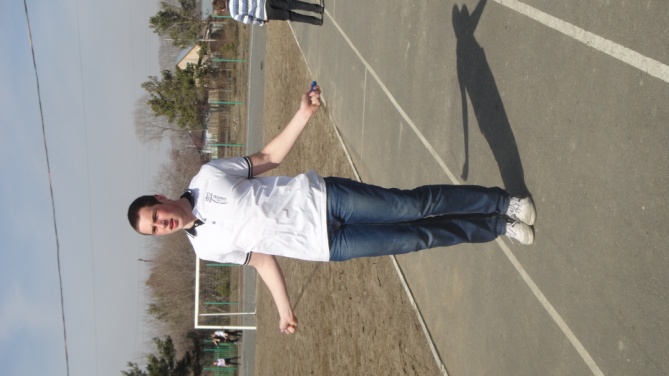 Оказаться самым метким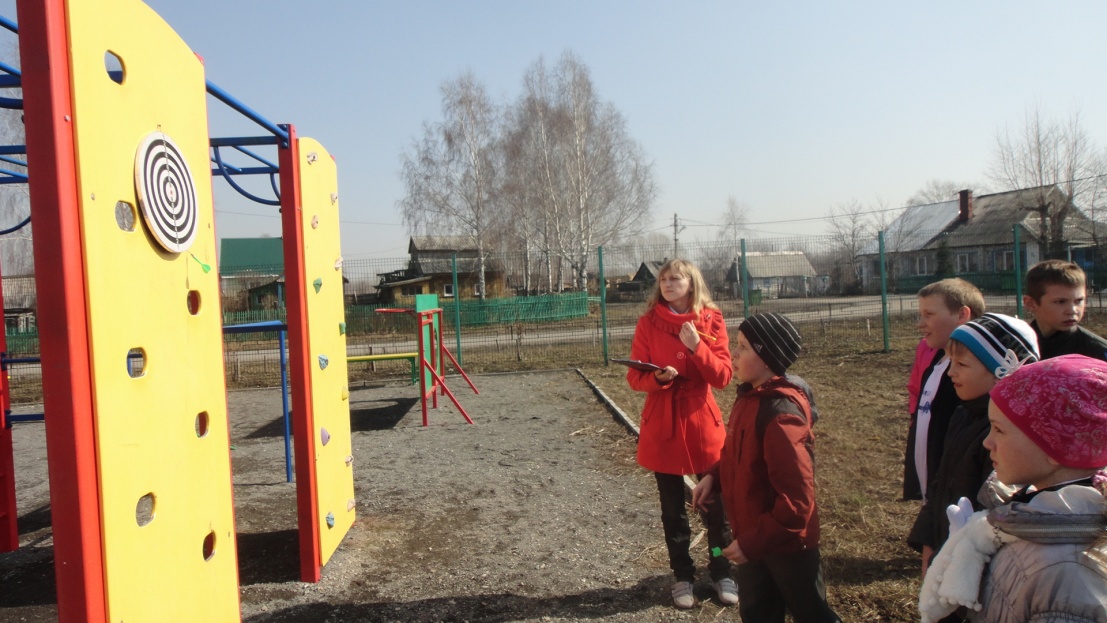 Забросить в кольцо максимальное количество мячей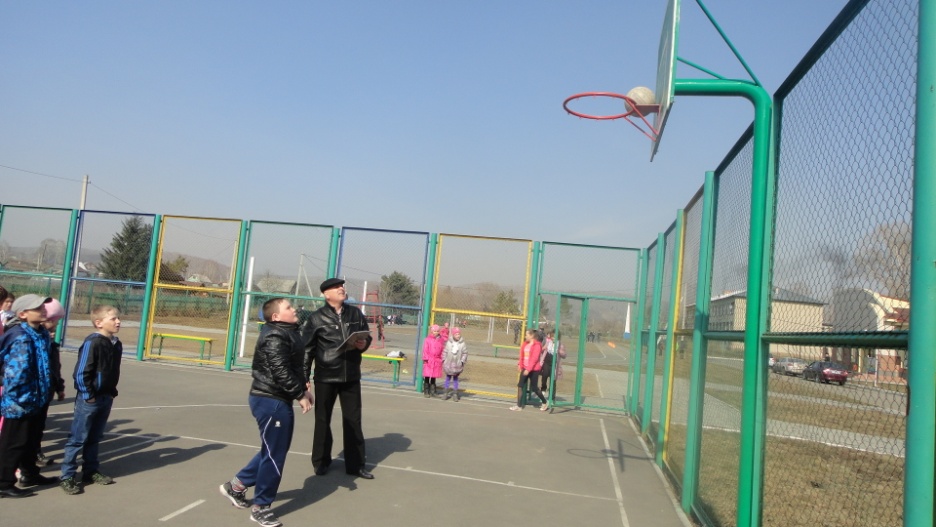 Быстрее всех пробежать дистанцию	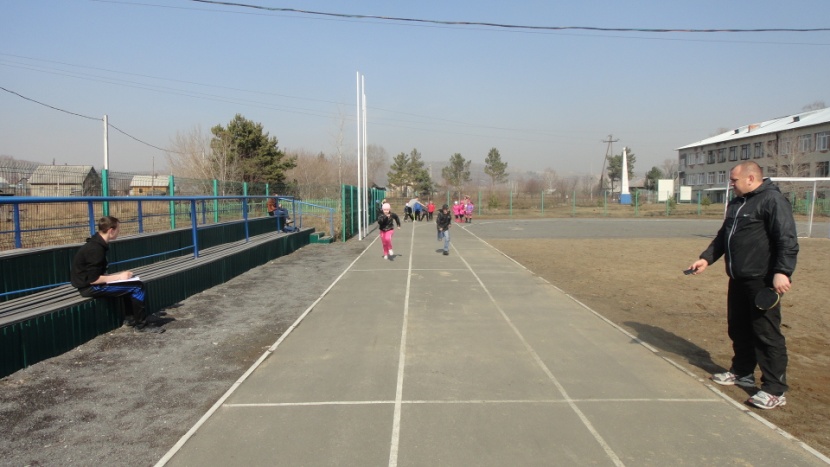 Прыгнуть дальше всех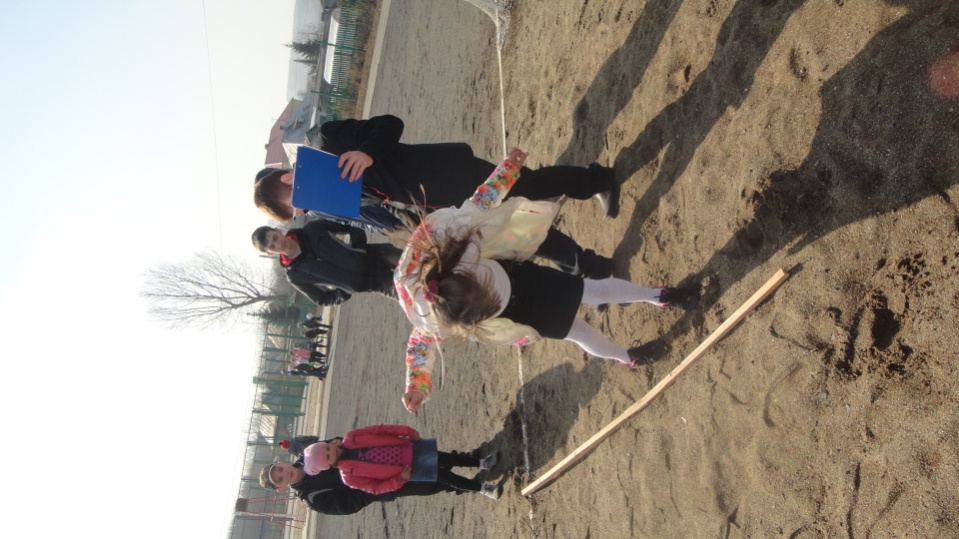 Набить мячом  максимальное количество раз любой частью ноги	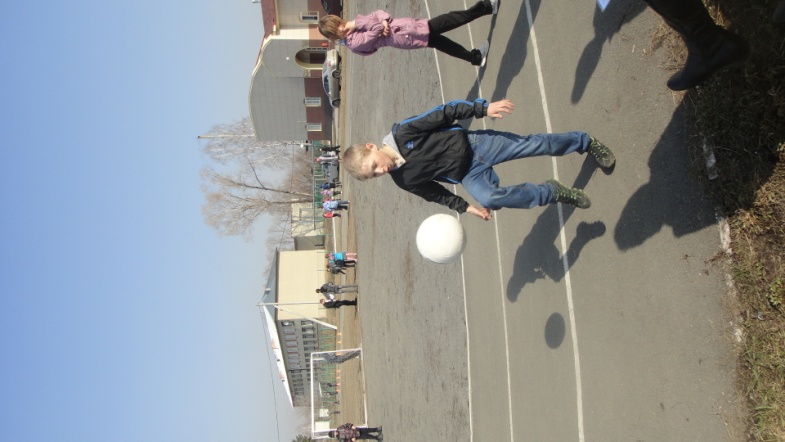 В результате спортивных состязаний  пот двум возрастным категориям в сумме оказалось 21  победительЗам.дир. по ВР Рязанова А.Д.